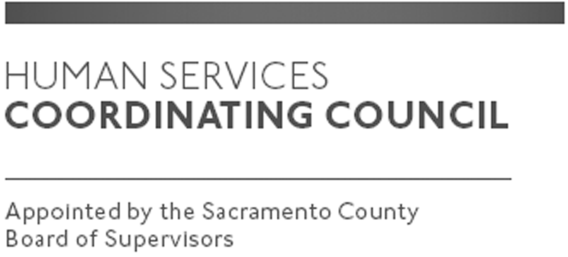 Sacramento CountyHuman Services Coordinating Council Executive Committee MeetingStaffed by Cindy Marks, DHAMeeting AgendaMay 9, 2019, Noon Meeting LocationDept. of Human Assistance2700 Fulton Ave l MapSacramento, CA 95821Conference Room 58Facilitator:	Ernie Brown – ChairMeeting Invitees:HSCC Executive CommitteeThis meeting is open to the publicTopicPresenterCall to Order-Welcome New Members Chair Approval of February 7, 2019 and March 14, 2019 MinutesChair Paul Tanner and Melinda Avey with Alcohol and Drug-Presentation ChairNeighborhood Association Meetings Chair Focus of MABs moving forwardChairMember Comments Chair Public CommentsPublicAnnouncementsTBDAdjourn Chair 